АДМИНИСТРАЦИЯ КАЛИНИНСКОГО РАЙОНА
ГОРОДА ЧЕЛЯБИНСКА              ПОСТАНОВЛЕНИЕ03.09.2018                                                                                                        № 119В связи с кадровыми изменениямиПОСТАНОВЛЯЮ:1. Внести в постановление Администрации Калининского района города Челябинска от 30.06.2015 № 60 «О межведомственной Комиссии по профилактике правонарушений в Калининском районе города Челябинска» изменение, изложив приложение 2 к постановлению в новой редакции согласно приложению                       к настоящему постановлению.         2. Организационному отделу (Филиппова В.Б.) разместить настоящее постановление на официальном сайте Администрации района в сети «Интернет».3. Контроль исполнения настоящего постановления возложить на заместителя Главы Калининского района Епанихину Г.В.Глава Калининского района                                                                         С.В. КолесникТ.Ю. Куликова791 35 74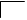 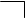 О внесении изменения в постановление Администрациирайона от 30.06.2015 № 60